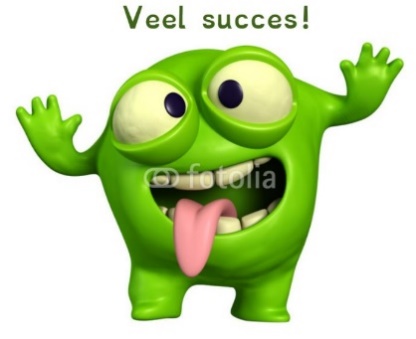 Zin van de dag: 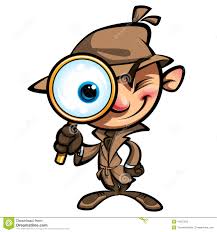 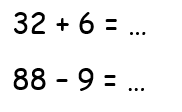 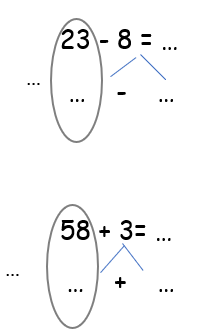 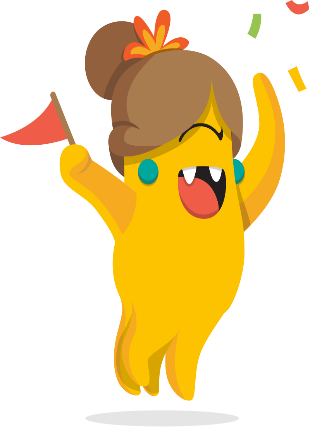 24 – …… = 2087 – …… = 8024 + …… = 3056 + …… = 60   Oefening in de kijker